BRIEF REPORTA palindrome-like structure on 16p13.3 is associated with the formation of complex structural variations and SRRM2 haploinsufficiencyAlistair T. Pagnamenta1, Jing Yu1,2, Tracey A. Willis3, Mona Hashim1, Eleanor G. Seaby4, Susan Walker5, Katrina Xian6, Emily W. Y. Cheng5, Ana Lisa Taylor Tavares5, Francesca Forzano7, Helen Cox8, Tabib Dabir9, Angela F. Brady10, Neeti Ghali10, Genomics England Research Consortium11, Santosh S. Atanur6, Sarah Ennis4, Diana Baralle4, Jenny C. Taylor11Oxford NIHR Biomedical Research Centre, Wellcome Centre for Human Genetics, University of Oxford, Oxford, UK; 2Nuffield Department of Clinical Neurosciences, University of Oxford, Oxford, UK; 3Muscle team, Robert Jones and Agnes Hunt Orthopaedic NHS Trust Hospital, Oswestry, Shropshire, UK; 4Human Development and Health, Faculty of Medicine, University of Southampton, Southampton, UK; 5Genomics England, London, UK; 6Department of Metabolism, Digestion and Reproduction, Section of Genetics and Genomics, Imperial College London, London, UK; 7Department of Clinical Genetics, Guy's and St Thomas NHS Foundation Trust and King's College London, London, UK; 8West Midlands Clinical Genetics Service, Birmingham Women's and Children's Hospital, Birmingham, UK; 9Northern Ireland Regional Genetics Service, Belfast City Hospital, Belfast, UK; 10North West Thames Regional Genetics Service, London North West Healthcare University NHS Trust, Northwick Park Hospital, Harrow, UK; 11Consortia members listed in AppendixCorrespondence: Alistair T. Pagnamenta, Wellcome Centre for Human Genetics, Oxford, OX3 7BN, UK. Email: alistair@well.ox.ac.ukAbstractSRRM2 encodes a splicing factor recently implicated in developmental disorders due to a statistical enrichment of de novo mutations. Using data from the 100,000 Genomes Project, four unrelated individuals with intellectual disability (ID) were identified, each harbouring de novo whole gene deletions of SRRM2. Deletions ranged between 248-482kb in size and all distal breakpoints clustered within a complex 144kb palindrome situated 75kb upstream of SRRM2. Strikingly, three of the deletions were complex, with inverted internal segments of 45-94kb. In one proband-mother duo, de novo status was inferred by haplotype analysis. Together with two additional patients who harboured smaller predicted protein truncating variants (p.Arg632* and p.Ala2223Leufs*13), we estimate the prevalence of this condition in cohorts of patients with unexplained ID to be ~1/1300. Phenotypic blending, present for two cases with additional pathogenic variants in CASR/PKD1 and SLC17A5, hampered phenotypic delineation of this recently described condition. Our data highlights the benefits of genome sequencing for resolving structural complexity and inferring de novo status. The genomic architecture of 16p13.3 may give rise to relatively high rates of complex rearrangements, adding to the list of loci associated with recurrent genomic disorders.Keywords: Genome architecture, inversion, palindrome, intellectual disability, SRRM2, genome sequencingIntroductionOver the last 20 years, our understanding of genomic variation has evolved. It is increasingly apparent that repeats and other features present in the underlying genome architecture can act as substrates for the formation of novel structural variants (SVs) (Harel & Lupski, 2018). DNA palindromes are one such feature that can form hairpins and cruciform-like secondary structures, which in turn result in a chromosome locus being susceptible to the formation of complex rearrangements. A well-known example is the Xq27.1 palindrome 82kb centromeric to SOX3 where intra- and inter-chromosomal insertions have been reported. Depending on the nature of the integrated sequence, rearrangements involving Xq27.1 can lead to a variety of conditions including hypoparathyroidism (Bowl et al., 2005; Taylor et al., 2015), hypertrichosis (Zhu et al., 2011) and isolated bilateral vocal cord paralysis (Boschann et al., 2022). The AT-rich repeat in intron 40 of NF1 is another example where the palindromic nature of the underlying sequence results in a SV mutational hotspot (Hsiao et al., 2014).A recent meta-analysis of data generated as part of the Deciphering Developmental Disorders (DDD) study (www.ddduk.org) and from healthcare settings combined exomes for 31,058 parent-child trios (Kaplanis et al., 2020). SRRM2, a 15 exon gene that encodes a 2,752 amino-acid splicing factor, was one of 28 genes that showed a strong enrichment for de novo mutations, but which had not previously been robustly linked to developmental disorders. Enrichment was driven primarily by protein-truncating variants, with 17/28 of the de novo SRRM2 variants being frameshift, stop-gain or disrupting a canonical splice-site. SRRM2 is highly intolerant to putative loss-of-function (pLoF) variants with 111.4 single nucleotide variants (SNVs) expected vs 7 observed in gnomAD v2.1.1. It has a LOEUF score=0.18 and pLI=1.0, supporting a link to disease via haploinsufficiency (Karczewski et al., 2020).Clinical delineation of this novel syndrome has been undertaken in a cohort of 22 patients with monoallelic SRRM2 variants (Cuinat et al., 2022). Common findings included developmental/speech delay, autistic traits, attention deficit hyperactivity disorder (ADHD) and overfriendliness. Generalized hypotonia and dysmorphic features were also observed and over half of the cohort were overweight. When present, intellectual disability (ID) was mild.With evidence of an emerging new syndrome, we searched data from the 100,000 Genomes Project (100kGP)(Smedley et al., 2021) for rare genetic variants likely to result in SRRM2 haploinsufficiency and six variants were identified in six unrelated probands, hereafter denoted as P1-P6. Prompted by the fact that three of these individuals harboured complex de novo SVs, the nearby genomic architecture was assessed, revealing a palindrome-like structure that we hypothesize results in an increased liability for the formation of such genomic alterations at this locus.Editorial Policies and Ethical ConsiderationsEthics approval for 100kGP was from Cambridge South REC (14/EE/1112) and participants provided informed consent prior to recruitment.MethodsThe 100kGP is a UK-wide initiative first conceived in 2012 that aims to provide genetic diagnoses for families with rare disease or cancer and help integrate the use of genome sequencing into the National Health Service (Smedley et al., 2021; Turnbull et al., 2018). Data from the 100kGP is held in the National Genomic Research Library (https://doi.org/10.6084/m9.figshare.4530893.v6) and researchers can apply to access data at www.genomicsengland.co.uk/join-a-gecip-domain.In most rare-disease cases in 100kGP, DNA was extracted from blood and sequencing libraries were prepared using the TruSeq PCR-free high-throughput library preparation kit, followed by 150bp paired-read sequencing on a HiSeqX machine (Illumina). SVs were called by Manta/Canvas (Chen et al., 2016; Roller et al., 2016) and prioritised using SVRare (Yu et al., 2022), with a 80% overlap threshold for clustering. In contrast, small variants were identified using Platypus (Rimmer et al., 2014) and filtered using the standard clinical tiering pipeline employed by Genomics England (Smedley et al., 2021). These data were available in the Genomics England research environment using the “tiering_data” table available through the LabKey application. Genomic coordinates for variants are reported on build GRCh38.ResultsIndividuals from 100kGP with SVs leading to SRRM2 haploinsufficiencyReview of the SVRare report for SRRM2 identified four unrelated participants harbouring overlapping SVs that delete the entire coding sequence of SRRM2 (Figure 1a).The first participant (P1) is a white British male recruited to 100kGP due to ID. Additional features included delayed motor development, delayed speech and language development, global developmental delay and he was noted to exhibit aggressive behaviour. Dysmorphic features included a high anterior hairline, hypertelorism and a broad forehead with parietal bossing. Joint laxity was also present. A 427kb deletion (16:2,619,023-3,046,236) was detected, but a 45kb segment in the middle (16:2,828,415-2,873,007) was retained in an inverted orientation.P2 is also a white British male recruited to 100kGP due to ID. Additional features included delayed motor development, delayed speech and language development, global developmental delay, autistic traits and an eye abnormality. A 448kb deletion (16:2,546,884-2,994,539) was detected. Similar to the deletion identified in P1, this deletion contained an internal 61kb segment (16:2,588,852-2,649,945) that had not been deleted but was shown to be in an inverted orientation. This de novo deletion of 16p13.3 had previously been picked up by microarray testing but at that time, the significance of this finding was unclear.P3 is a white British female recruited to 100kGP due to ID. Additional features included delayed motor development (sitting at 18 months, standing at 2½ and walking at 4 years), delayed speech and language development, global developmental delay and microcephaly. The patient had congenital muscular torticollis, bilateral talipes equinovarus, dystonia and generalized hypotonia. Abnormalities of the eye and gastrointestinal tract were also noted. At age 16 years, she still continues to have low tone and proximal muscle weakness, she is overly social and happy and has significant learning difficulties, functioning as an age 5/6 year old. This patient harboured a 482kb deletion (16:2,608,384-3,090,128). Like the variants identified in P1 and P2, this deletion contained an inverted internal segment of 94kb, but this time the sequence originated from a nearby region (rather than from within the deleted region) and thus was detected as a duplication (16:2,485,590-2,579,759). We note that with short read data, there are two possible structures that can lead to the pattern of duplication and split-reads (Figure 1a). Whilst this ambiguity could potentially be resolved by Bionano optical mapping and possibly long-read sequencing, both configurations result in SRRM2 haploinsufficiency and so the additional costs would not be justified clinically.P4 is a white Irish female recruited to 100kGP due to moderate ID. Additional features included hypocalcemia, polycystic kidney disease, delayed motor development and an inability to walk, moderate global developmental delay and postnatal microcephaly. Previous genetic testing in this individual had uncovered a heterozygous NM_000388.4:c.571G>C; p.(Glu191Gln) variant in CASR from her mother and a known pathogenic NM_001009944.3:c.6487C>T; p.(Arg2163Ter) variant in PKD1 from her father (www.ncbi.nlm.nih.gov/clinvar/variation/433972) which explained the hypocalcemia and polycystic kidney disease. Array-based testing had yielded a normal result, albeit at a low resolution. In addition to confirming the previously detected variants, genome sequencing uncovered a 248kb deletion (16:2,543,846-2,792,047). In contrast to the previous 3 cases, no complexity was detected. This individual was therefore suspected to have a blended phenotype linked to variants in three different genes, with the SRRM2 deletion helping to explain the developmental delay and dysmorphic features that had not been accounted for by the first two genes.Gene content and genomic architecture on 16p13.3The minimally deleted region shared by patients P1-P4 includes 5 protein-coding genes (KCTD5, PRSS27, SRRM2, ELOB and PRSS33) of which only SRRM2 has been associated to disease according to OMIM/PanelApp (https://genome.ucsc.edu/s/AlistairP/SRRM2_100kGP_variants_V2). It should be noted that the deletions in P1 and P3 extend further in the proximal direction and include THOC6 (MIM #613680, Beaulieu-Boycott-Innes Syndrome) and CLDN9 (Deafness, autosomal recessive 116, provisional, #619093). However, these genes have not been linked to disease via haploinsufficiency as a known disease mechanism and any hemizygous variants in these genes would already have been detected by the clinical tiering pipeline.For all four SVs, distal breakpoints localised to a low mapability region (Figure 1a) that is annotated in the UCSC genome browser as a segmental duplication. However, analysis of the reference genome using the blast2seq tool (https://blast.ncbi.nlm.nih.gov) highlighted that the region of low mapability also forms part of a ~144kb palindrome-like structure (Figure 1b) that lies approximately 75kb from SRRM2. The approximate coordinates of the palindrome-like structure are chr16:2,534,000-2,678,000 (GRCh38) and a zoomed in dot-plot for the region (Figure S1) highlights how the segmental duplications and palindrome are interlinked.Additional cases with small SRRM2 variantsTwo additional unrelated patients with pLoF SRRM2 variants were uncovered by searching the tiered SNVs/indels that had been filtered using the standard clinical pipeline employed by Genomics England.P5 is the first child of unrelated parents. There was antenatal exposure to alcohol, nicotine and possibly cannabis. She was born by planned Caesarean section at term in view of breech presentation weighing 6lb 12oz. She had onset of a generalised seizure disorder at 14 months. Brain CT and MRI scan were normal. She sat independently at 10 months and walked at 22 months. Her speech and language were also delayed. She had about 10 single words at age 3 years and started speaking in sentences at age 4½ years. She has her tonsils removed aged 5 because of recurrent infections. She has had problems with ingrowing toenails. There were no obvious concerns about hearing or eyesight. She had disruptive sleep but this improved with time. She has had chronic constipation requiring 4-6 sachets of Movicol per day, Senna and diet adjustment. At assessment age 9½ years, she was attending a school for children with moderate learning difficulties and required full time support. Her seizures were controlled with sodium valproate. She was not toilet trained. She had autistic and ADHD traits. She walked short distances only with her feet turned out and had coordination difficulties. She had a tendency to flap her hands. She enjoyed eating and would eat excessively if allowed to do so. On examination, her head circumference and length were on the 98th centile and weight on the 99.6th centile. She had a smooth philtrum, full cheeks, fleshy ear lobes, high-arched palate but with a normal uvula, slightly tapering fingers, long halluces compared to her other toes, a possible supernumerary nipple on the right side and a Beighton joint laxity score 2/9 (metacarpophalangeal joints). Some dysmorphic features could be related to antenatal teratogen exposure. Genome sequencing uncovered a 16bp deletion NM_016333.4:c.6667_6682delGCACCAGCAGCCAACC that predicts a frameshift p.(Ala2223Leufs*13). AACC microhomology was present at either end of this small deletion, which is in contrast to the SVs in P1-4 where no microhomology was identified (Table S1).The final case (P6) was a white British male where previous genetic analysis had suggested a sialic acid storage disorder due to a maternal NM_012434.5:c.43G>T; p.(Glu15Ter) and paternal c.116G>A; p.(Arg39His) in SLC17A5. Although these variants were confirmed by genome sequencing, biochemical testing was not possible as the patient is now deceased. Both variants are listed in ClinVar (www.ncbi.nlm.nih.gov/clinvar/variation/167694 and www.ncbi.nlm.nih.gov/clinvar/variation/431079) and assessed as pathogenic or likely pathogenic by multiple submitters. The patient had been recruited to 100kGP with a primary diagnosis of epileptic encephalopathy/early onset dystonia, the phenotype was more complex than in the other five cases (P1-5) and included learning disability, behavioural difficulties, ADHD, mild global developmental delay (including delayed walking and speech and language development), atonic drop attacks (which were not felt to be epileptiform in nature), upper limb dystonia, and neonatal hypotonia. Over time there was evidence of neurodegeneration with an evolving bulbar abnormality causing swallowing difficulties, drooling and aspiration, in addition to worsening generalised dystonia, increased tone and deteriorating cognition. He had slow saccadic eye movements but no nystagmus. His downgaze was normal with limited upgaze. There was no evidence of hepatosplenomegaly. Dysmorphic features included a low anterior/posterior hairline, thick hair, high arched palate, anteverted nares, long palpebral fissures, hypermobile fingers, a short neck, two accessory nipples on the left, inability to protrude his tongue, and severe bilateral plano-valgus deformity. Iron accumulation was identified in both the globus pallidus and the substantia nigra, but was non-progressive. The patient harboured a NM_016333.4:c.1894C>T; p.(Arg632*) variant in SRRM2 where the C>T transition is likely due to the deamination of a methylated cytosine at a CpG dinucleotide. The variant was independently returned by DDD for this patient (DECIPHER ID 261425).De novo status and haplotype analysesP1-2, P4 and P6 were all recruited to 100kGP as trios and so the respective set of variants described above were confirmed to have arisen de novo due to the absence of the variant in parental genomes, sequenced at similar levels of coverage. P5 was recruited to 100kGP as a singleton and DNA samples were unavailable for segregation testing, therefore the inheritance of the heterozygous 16bp deletion remains unknown. In contrast, P3 was recruited as part of a parent-child duo, with the deletion-inversion not observed in the unaffected mother. Using the genome sequencing data, haplotype analysis uncovered a series of six informative SNPs (rs2717677-rs2015174-rs552058010-rs2179017-rs2179018-rs61732498) within the deleted region, where the non-reference alleles T-A-T-C-T-C were hemizygous in the proband but absent in mother (Figure 2). The non-deleted chromosome in the patient must have therefore come from the father. From this, it can be inferred that the 482kb deletion is likely to have arisen de novo.Haplotype analysis also proved to be useful for P1, where skewed allelic fractions for 30 phased SNVs localised within a de novo deletion involving exons 2-5 of NEDD4L (NM_015277.6) suggested that this additional deletion was mosaic in blood (Figure S2a) and thus of uncertain significance clinically. In tandem with a related read-count analysis (Figure S2b), the genome sequencing data suggested that this deletion was present in 48-64% of cells.DiscussionAlthough array-based genetic testing methodologies are efficient at picking up copy number variants, they are less successful at detecting structural complexity. Whilst whole genome sequencing (ideally with long-reads) is the ideal approach for detecting such events, complex pathogenic SVs remain rare and we note that the pilot study involving the first 2,183 families from the 100kGP did not identify any complex SVs (Smedley et al., 2021). Disease-focussed studies using data from the 100kGP main programme have been more successful in identifying complex SVs and examples include a complex inversion in a patient with craniosynostosis (Hyder et al., 2021) and a founder duplication-inversion on chromosome 17 where positional effects on gene expression can result in retinitis pigmentosa (de Bruijn et al., 2020).Prompted by the work of Cuinat et al, we searched for pLoF SRRM2 variants across the 100kGP and identified six unrelated individuals all with ID. Strikingly, 3/6 of our cases harboured de novo complex SVs, each comprising a deletion with an internal inverted segment. In each case, the distal end of the deletion mapped to a 144kb palindrome-like motif present in GRCh38. In P2 and P3, the de novo deletions of 16p13.3 had previously been identified by microarray testing, but no complexity was recognised. Incomplete characterisation of SVs can lead to misinterpretation of the likely effect on gene-function and furthermore can impact on the success of genetic validation; for instance, breakpoint PCR would not work in P1-3 described here if the retained/inverted segments are not taken into account when designing primers. We acknowledge that without using long-read sequencing methods, we are unable to rule out the presence of additional sequence complexity at the breakpoints entirely, but given the mechanism of SRRM2 haploinsufficiency, we consider that this would unlikely alter clinical interpretation of this set of variants. Other deletions with breakpoints clustering in this 144kb palindrome have been reported in the literature (Tinker et al., 2020) and the DECIPHER database (v11.13) includes two such cases (285282 and 306133). If resources allow re-testing of these individuals at higher levels of genetic resolution, we suspect that some may also contain additional complexity.The 1/500 incidence of this condition in the discovery cohort of ID patients described by Cuinat et al may represent an overestimate of prevalence due to a “winner’s curse” type effect better known in the GWAS literature (Xiao & Boehnke, 2009). For the full cohort of 22 subjects (Cuinat et al., 2022) assembled with GeneMatcher (https://genematcher.org), the effective denominator is uncertain. A more conservative estimate of prevalence (just including de novo pLoF variants) comes from the Kaplanis et al study which yields 17/31,058 (i.e. 1/1,827) (Kaplanis et al., 2020); however that is likely an underestimate as exome sequencing does not effectively capture SVs. In this study, P1-5 were all recruited to the 100kGP with ID as the normalised specific disease. Based on the 100kGP data release v15 (26th May 2022), there were 6,517 unrelated individuals recruited under that diagnostic term and so this equates to a prevalence of 5/6,517 (i.e. 1/1,303), a figure which lies in between the two previous estimates. Based on numbers seen for the 100kGP pilot study, around 50% of cases had at least some prior genetic testing done before recruitment (0-16 tests, median 1) (Smedley et al., 2021). The prevalence of individuals with SRRM2 loss of function in an ID cohort naïve to prior testing might be expected to be lower.Our findings help extend the reported gene to phenotype association (Cuinat et al., 2022) and a detailed comparison of clinical information for the 6 cases described here with the 22 published cases is shown in Table S1. ID was observed in all 6 individuals described here and ranged from moderate to severe; whereas in the published cohort the level of ID was typically mild. Microcephaly was reported for half the individuals described here but only in 1/22 of the previous cases. Similarly, seizures were present in 2/6 of our patients but this feature was not reported previously. Over 50% of the published cohort (Cuinat et al., 2022) were described to be overweight and that was also noted in two of our patients. Other findings common to both cohorts include autistic/ADHD features and neonatal hypotonia. Dysmorphic features were also common to both groups of patients and consented photographs from P3 (Fig 3a-e) and P5 (Fig 3f-j) are shown. A number of features occur in more than once case and this includes; geographic tongue (Fig 3a), large ears/earlobes (Fig 3b,h), thin lips and a bulbous nose (Fig 3c,f,g), small hands with tapering fingers (Fig 3d,i) and large halluces (Fig 3e,j).Although further clinical comparisons are summarised in Table 1, we note that detailed phenotypic delineation efforts are somewhat hindered by the fact that 2/6 cases (P4 and P6) likely represent blended phenotypes. Dual diagnoses are not uncommon, with early clinical exome studies finding that 4.6-4.9% of molecularly diagnosed cases comprised blended phenotypes resulting from two single gene defects (Posey et al., 2017; Yang et al., 2014). Although blended phenotypes involving more than two genes (as seen for P4) have been reported in the literature (Li et al., 2016), these are considerably rarer. There could also be a phenotypic consequence of the antenatal exposure to teratogens in P5.Interestingly, P1 also harboured a second de novo deletion involving NEDD4L, a gene linked to periventricular nodular heterotopia (Broix et al., 2016). The genome sequencing data allowed us to assess allelic skew and relative read counts and hence demonstrate that this deletion was mosaic in blood, present in around 48-64% of cells. Detectable clonal mosaicism is relatively rare (Jacobs et al., 2012) and it is impossible to say what the distribution of this NEDD4L deletion is in tissues other than blood. Combined with the lack of MRI data, it is presently unclear the extent to which this additional SV is contributing to the patient’s phenotype. As SRRM2 encodes an arginine-rich protein (468/2,752 residues), it contains a relatively high number of CpG dinucleotides rendering it a high-risk gene for de novo nonsense variants via deamination of methylated cytosine. Of the 22 variants reported by Cuinat et al, 4 were Arg -> Ter variants. The p.(Arg632*) we report in P6 lies in the first of the two arginine- and serine-rich domains, very close to the previously reported p.(Arg628*) variant and is consistent with that mutational mechanism. However, our study also shows that SRRM2 is prone to the accumulation of pLoF variants due to a second feature of local genomic architecture. We believe that the complex SV formation in 3 individuals described here were likely due to a palindrome-like segment that predisposes to the formation of such SVs.In future, collection of large cohorts of patients with pLoF mutations in SRRM2 may facilitate RNAseq studies, which could help determine the downstream consequences of SRRM2 haploinsufficiency. Such transcriptome studies have been performed on 5 individuals with disruptive variants in HNRNPR, a gene which encodes an important component of the spliceosome C complex, indicating that downstream effects included the impairment of homeobox gene expression (Duijkers et al., 2019).In summary, this study highlights the benefits of genome sequencing for resolving SV complexity, detecting mosaicism and for inference of de novo status in parent-child duos. We propose that that the 144kb palindrome on 16p13.3 can lead to high rates of complex SVs at this locus, thus adding SRRM2 haploinsufficiency to the list of recurrent genomic disorders.ACKNOWLEDGEMENTSThis work was supported by the Wellcome Trust [203141/Z/16/Z] and the Oxford NIHR Biomedical Research Centre and was made possible through access to the data and findings generated by the 100,000 Genomes Project. The 100,000 Genomes Project is managed by Genomics England Limited (a wholly owned company of the Department of Health and Social Care). The 100,000 Genomes Project is funded by the National Institute for Health Research and NHS England. The Wellcome Trust, Cancer Research UK and the Medical Research Council have also funded research infrastructure. The 100,000 Genomes Project uses data provided by patients and collected by the National Health Service as part of their care and support.CONFLICT OF INTERESTThe authors have no conflicting interests to declare.ORCHiDAlistair T. Pagnamenta https://orcid.org/0000-0001-7334-0602Jing Yu https://orcid.org/0000-0001-8001-8494Eleanor Seaby https://orcid.org/0000-0002-6814-8648Susan Walker https://orcid.org/0000-0002-5016-6426 Francesca Forzano https://orcid.org/0000-0001-5632-0052Supplementary MaterialThe file “SRRM2_supplementary_figures.docx” contains 2 supplementary figures: “Figure S1: Dot plot showing interlinked palindrome and segmental duplications on 16p13.3” and “Figure S2: Genome sequencing data indicates that an exonic deletion involving NEDD4L is mosaic”. In addition, “Table S1.pdf”contains “Table S1: Genetic and clinical details for 6 individuals from the 100K Genomes Project with loss of function variants in SRRM2”.ReferencesBoschann, F., Moreno, D. A., Mensah, M. A., Sczakiel, H. L., Skipalova, K., Holtgrewe, M., Mundlos, S., & Fischer-Zirnsak, B. (2022). Xq27.1 palindrome mediated interchromosomal insertion likely causes familial congenital bilateral laryngeal abductor paralysis (Plott syndrome). J Hum Genet, 67(7), 405-410. https://doi.org/10.1038/s10038-022-01018-z Bowl, M. R., Nesbit, M. A., Harding, B., Levy, E., Jefferson, A., Volpi, E., Rizzoti, K., Lovell-Badge, R., Schlessinger, D., Whyte, M. P., & Thakker, R. V. (2005). An interstitial deletion-insertion involving chromosomes 2p25.3 and Xq27.1, near SOX3, causes X-linked recessive hypoparathyroidism. J Clin Invest, 115(10), 2822-2831. https://doi.org/10.1172/JCI24156 Broix, L., Jagline, H., Ivanova, E., Schmucker, S., Drouot, N., Clayton-Smith, J., Pagnamenta, A. T., Metcalfe, K. A., Isidor, B., Louvier, U. W., Poduri, A., Taylor, J. C., Tilly, P., Poirier, K., Saillour, Y., Lebrun, N., Stemmelen, T., Rudolf, G., Muraca, G., . . . Chelly, J. (2016). Mutations in the HECT domain of NEDD4L lead to AKT-mTOR pathway deregulation and cause periventricular nodular heterotopia. Nat Genet, 48(11), 1349-1358. https://doi.org/10.1038/ng.3676 Chen, X., Schulz-Trieglaff, O., Shaw, R., Barnes, B., Schlesinger, F., Kallberg, M., Cox, A. J., Kruglyak, S., & Saunders, C. T. (2016). Manta: rapid detection of structural variants and indels for germline and cancer sequencing applications. Bioinformatics, 32(8), 1220-1222. https://doi.org/10.1093/bioinformatics/btv710 Cuinat, S., Nizon, M., Isidor, B., Stegmann, A., van Jaarsveld, R. H., van Gassen, K. L., van der Smagt, J. J., Volker-Touw, C. M. L., Holwerda, S. J. B., Terhal, P. A., Schuhmann, S., Vasileiou, G., Khalifa, M., Nugud, A. A., Yasaei, H., Ousager, L. B., Brasch-Andersen, C., Deb, W., Besnard, T., . . . Cogne, B. (2022). Loss-of-function variants in SRRM2 cause a neurodevelopmental disorder. Genet Med. https://doi.org/10.1016/j.gim.2022.04.011 de Bruijn, S. E., Fiorentino, A., Ottaviani, D., Fanucchi, S., Melo, U. S., Corral-Serrano, J. C., Mulders, T., Georgiou, M., Rivolta, C., Pontikos, N., Arno, G., Roberts, L., Greenberg, J., Albert, S., Gilissen, C., Aben, M., Rebello, G., Mead, S., Raymond, F. L., . . . Hardcastle, A. J. (2020). Structural Variants Create New Topological-Associated Domains and Ectopic Retinal Enhancer-Gene Contact in Dominant Retinitis Pigmentosa. Am J Hum Genet, 107(5), 802-814. https://doi.org/10.1016/j.ajhg.2020.09.002 Duijkers, F. A., McDonald, A., Janssens, G. E., Lezzerini, M., Jongejan, A., van Koningsbruggen, S., Leeuwenburgh-Pronk, W. G., Wlodarski, M. W., Moutton, S., Tran-Mau-Them, F., Thauvin-Robinet, C., Faivre, L., Monaghan, K. G., Smol, T., Boute-Benejean, O., Ladda, R. L., Sell, S. L., Bruel, A. L., Houtkooper, R. H., & MacInnes, A. W. (2019). HNRNPR Variants that Impair Homeobox Gene Expression Drive Developmental Disorders in Humans. Am J Hum Genet, 104(6), 1040-1059. https://doi.org/10.1016/j.ajhg.2019.03.024 Harel, T., & Lupski, J. R. (2018). Genomic disorders 20 years on-mechanisms for clinical manifestations. Clin Genet, 93(3), 439-449. https://doi.org/10.1111/cge.13146 Hsiao, M. C., Piotrowski, A., Alexander, J., Callens, T., Fu, C., Mikhail, F. M., Claes, K. B., & Messiaen, L. (2014). Palindrome-mediated and replication-dependent pathogenic structural rearrangements within the NF1 gene. Hum Mutat, 35(7), 891-898. https://doi.org/10.1002/humu.22569 Hyder, Z., Calpena, E., Pei, Y., Tooze, R. S., Brittain, H., Twigg, S. R. F., Cilliers, D., Morton, J. E. V., McCann, E., Weber, A., Wilson, L. C., Douglas, A. G. L., McGowan, R., Need, A., Bond, A., Tavares, A. L. T., Thomas, E. R. A., Genomics England Research, C., Hill, S. L., . . . Wilkie, A. O. M. (2021). Evaluating the performance of a clinical genome sequencing program for diagnosis of rare genetic disease, seen through the lens of craniosynostosis. Genet Med, 23(12), 2360-2368. https://doi.org/10.1038/s41436-021-01297-5 Jacobs, K. B., Yeager, M., Zhou, W., Wacholder, S., Wang, Z., Rodriguez-Santiago, B., Hutchinson, A., Deng, X., Liu, C., Horner, M. J., Cullen, M., Epstein, C. G., Burdett, L., Dean, M. C., Chatterjee, N., Sampson, J., Chung, C. C., Kovaks, J., Gapstur, S. M., . . . Chanock, S. J. (2012). Detectable clonal mosaicism and its relationship to aging and cancer. Nat Genet, 44(6), 651-658. https://doi.org/10.1038/ng.2270 Kaplanis, J., Samocha, K. E., Wiel, L., Zhang, Z., Arvai, K. J., Eberhardt, R. Y., Gallone, G., Lelieveld, S. H., Martin, H. C., McRae, J. F., Short, P. J., Torene, R. I., de Boer, E., Danecek, P., Gardner, E. J., Huang, N., Lord, J., Martincorena, I., Pfundt, R., . . . Retterer, K. (2020). Evidence for 28 genetic disorders discovered by combining healthcare and research data. Nature, 586(7831), 757-762. https://doi.org/10.1038/s41586-020-2832-5 Karczewski, K. J., Francioli, L. C., Tiao, G., Cummings, B. B., Alfoldi, J., Wang, Q., Collins, R. L., Laricchia, K. M., Ganna, A., Birnbaum, D. P., Gauthier, L. D., Brand, H., Solomonson, M., Watts, N. A., Rhodes, D., Singer-Berk, M., England, E. M., Seaby, E. G., Kosmicki, J. A., . . . MacArthur, D. G. (2020). The mutational constraint spectrum quantified from variation in 141,456 humans. Nature, 581(7809), 434-443. https://doi.org/10.1038/s41586-020-2308-7 Li, Y., Salfelder, A., Schwab, K. O., Grunert, S. C., Velten, T., Lutjohann, D., Villavicencio-Lorini, P., Matysiak-Scholze, U., Zabel, B., Kottgen, A., & Lausch, E. (2016). Against all odds: blended phenotypes of three single-gene defects. Eur J Hum Genet, 24(9), 1274-1279. https://doi.org/10.1038/ejhg.2015.285 Posey, J. E., Harel, T., Liu, P., Rosenfeld, J. A., James, R. A., Coban Akdemir, Z. H., Walkiewicz, M., Bi, W., Xiao, R., Ding, Y., Xia, F., Beaudet, A. L., Muzny, D. M., Gibbs, R. A., Boerwinkle, E., Eng, C. M., Sutton, V. R., Shaw, C. A., Plon, S. E., . . . Lupski, J. R. (2017). Resolution of Disease Phenotypes Resulting from Multilocus Genomic Variation. N Engl J Med, 376(1), 21-31. https://doi.org/10.1056/NEJMoa1516767 Rimmer, A., Phan, H., Mathieson, I., Iqbal, Z., Twigg, S. R. F., Consortium, W. G. S., Wilkie, A. O. M., McVean, G., & Lunter, G. (2014). Integrating mapping-, assembly- and haplotype-based approaches for calling variants in clinical sequencing applications. Nat Genet, 46(8), 912-918. https://doi.org/10.1038/ng.3036 Roller, E., Ivakhno, S., Lee, S., Royce, T., & Tanner, S. (2016). Canvas: versatile and scalable detection of copy number variants. Bioinformatics, 32(15), 2375-2377. https://doi.org/10.1093/bioinformatics/btw163 Smedley, D., Smith, K. R., Martin, A., Thomas, E. A., McDonagh, E. M., Cipriani, V., Ellingford, J. M., Arno, G., Tucci, A., Vandrovcova, J., Chan, G., Williams, H. J., Ratnaike, T., Wei, W., Stirrups, K., Ibanez, K., Moutsianas, L., Wielscher, M., Need, A., . . . Caulfield, M. (2021). 100,000 Genomes Pilot on Rare-Disease Diagnosis in Health Care - Preliminary Report. N Engl J Med, 385(20), 1868-1880. https://doi.org/10.1056/NEJMoa2035790 Taylor, J. C., Martin, H. C., Lise, S., Broxholme, J., Cazier, J. B., Rimmer, A., Kanapin, A., Lunter, G., Fiddy, S., Allan, C., Aricescu, A. R., Attar, M., Babbs, C., Becq, J., Beeson, D., Bento, C., Bignell, P., Blair, E., Buckle, V. J., . . . McVean, G. (2015). Factors influencing success of clinical genome sequencing across a broad spectrum of disorders. Nat Genet, 47(7), 717-726. https://doi.org/10.1038/ng.3304 Tinker, R. J., Burghel, G. J., Garg, S., Steggall, M., Cuvertino, S., & Banka, S. (2020). Haploinsufficiency of ATP6V0C possibly underlies 16p13.3 deletions that cause microcephaly, seizures, and neurodevelopmental disorder. Am J Med Genet A. https://doi.org/10.1002/ajmg.a.61905 Turnbull, C., Scott, R. H., Thomas, E., Jones, L., Murugaesu, N., Pretty, F. B., Halai, D., Baple, E., Craig, C., Hamblin, A., Henderson, S., Patch, C., O'Neill, A., Devereau, A., Smith, K., Martin, A. R., Sosinsky, A., McDonagh, E. M., Sultana, R., . . . Genomes, P. (2018). The 100 000 Genomes Project: bringing whole genome sequencing to the NHS. BMJ, 361, k1687. https://doi.org/10.1136/bmj.k1687 Xiao, R., & Boehnke, M. (2009). Quantifying and correcting for the winner's curse in genetic association studies. Genet Epidemiol, 33(5), 453-462. https://doi.org/10.1002/gepi.20398 Yang, Y., Muzny, D. M., Xia, F., Niu, Z., Person, R., Ding, Y., Ward, P., Braxton, A., Wang, M., Buhay, C., Veeraraghavan, N., Hawes, A., Chiang, T., Leduc, M., Beuten, J., Zhang, J., He, W., Scull, J., Willis, A., . . . Eng, C. M. (2014). Molecular findings among patients referred for clinical whole-exome sequencing. JAMA, 312(18), 1870-1879. https://doi.org/10.1001/jama.2014.14601 Yu, J., Szabo, A., Pagnamenta, A. T., Shalaby, A., Giacopuzzi, E., Taylor, J., Shears, D., Pontikos, N., Wright, G., Michaelides, M., Halford, S., Downes, S., & (2022). SVRare: discovering disease-causing structural variants in the 100K Genomes Project. medRxiv. Zhu, H., Shang, D., Sun, M., Choi, S., Liu, Q., Hao, J., Figuera, L. E., Zhang, F., Choy, K. W., Ao, Y., Liu, Y., Zhang, X. L., Yue, F., Wang, M. R., Jin, L., Patel, P. I., Jing, T., & Zhang, X. (2011). X-linked congenital hypertrichosis syndrome is associated with interchromosomal insertions mediated by a human-specific palindrome near SOX3. Am J Hum Genet, 88(6), 819-826. https://doi.org/10.1016/j.ajhg.2011.05.004 Table 1: Comparison of genetic and clinical details between 6 individuals from the 100K Genomes Project with loss of function variants in SRRM2 and the 22 cases reported previously. †For P3, de novo status inferred by haplotype analysis (Fig. 2). ‡Shown for P3 in Fig. 3a.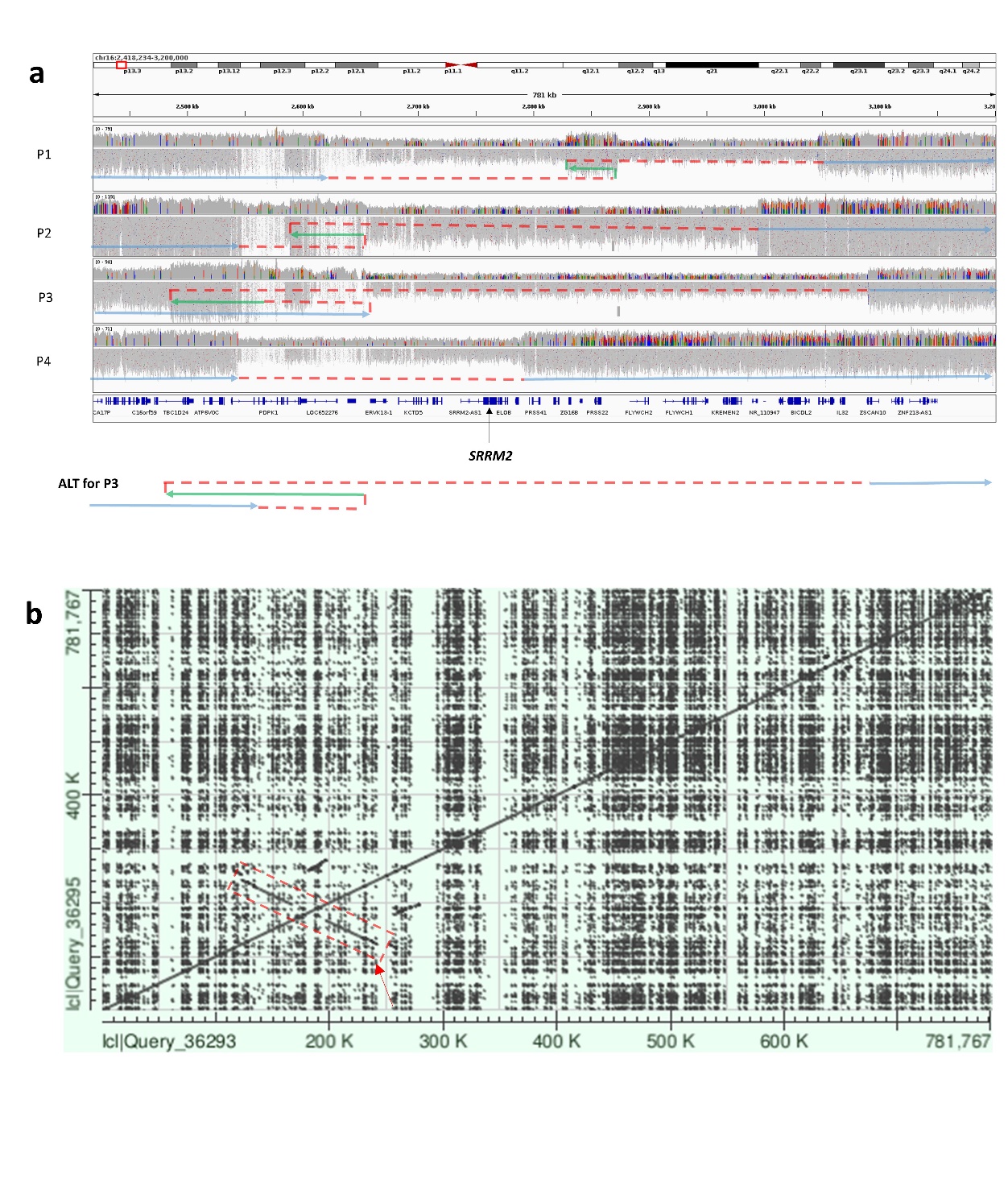 Figure 1: Complex structural rearrangements and genomic architecture at the SRRM2 locus. a) IGV read alignments and subway plots showing 4 de novo structural rearrangements leading to SRRM2 haploinsufficiency. Region shown is 16:2,418,234-3,200,000 (GRCh38). Horizontal blue and green arrows indicate non-inverted and inverted chromosome segments respectively, whilst dotted red lines indicate junctions. For Family 3, a second possible configuration that could explain the short-read data is indicated. b) Dot-plot using reference sequence for same region shown in panel A highlights a palindrome of ~144kb (red arrow/box). A zoomed in dot-plot is shown in Figure S1.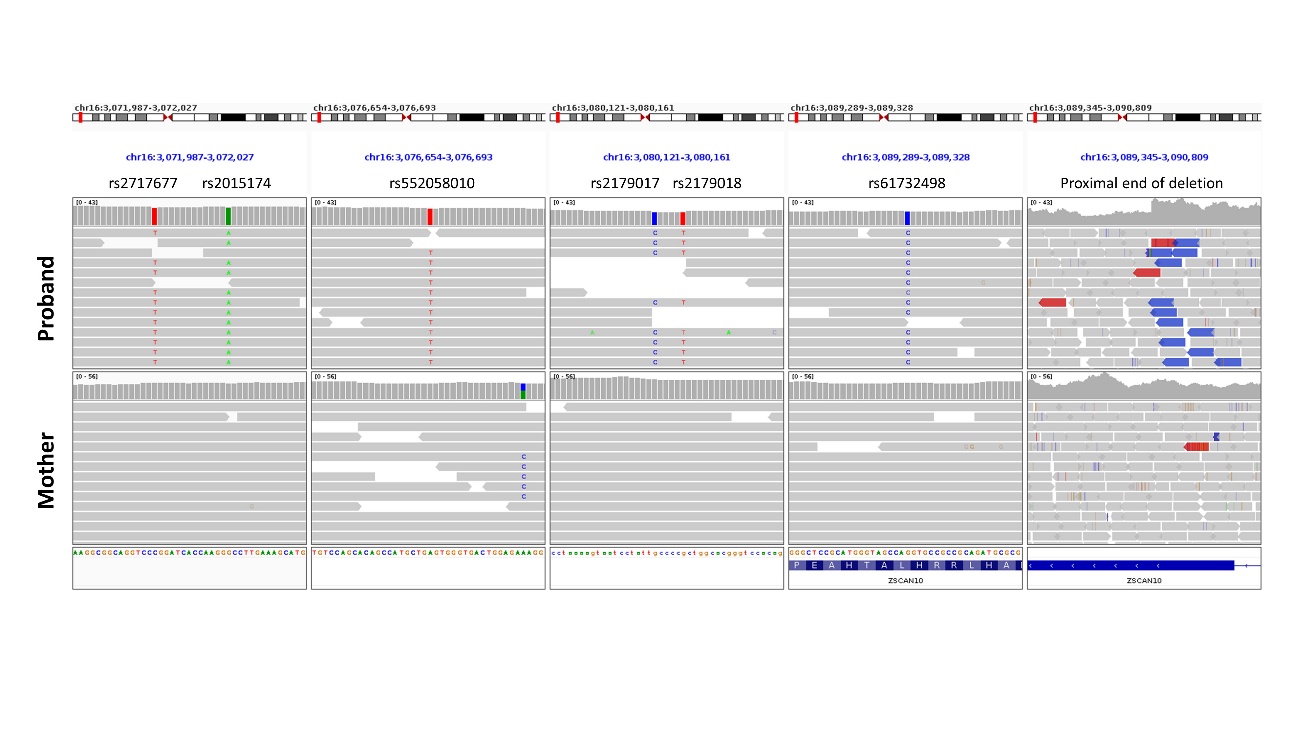 Figure 2: Inference of de novo status of deletion by haplotype analysis. Regions shown are 16:3071987-3072027 16:3076654-3076693 16:3080121-3080161 16:3089289-3089328 16:3089345-3090809 (GRCh38). Read alignments show 6 SNPs inside the deleted region which are hemizygous for the alternate allele in the proband but homozygous for the reference allele in the mother. The non-deleted chromosome in the proband must have been inherited from the father. The panel on the rights highlights the proximal deletion breakpoint where split read-pairs (blue) and a drop in coverage are seen only in data from the proband. In contrast with the exonic NEDD4L deletion (Figure S2a) there was no indication of any mosaicism.Figure 3: Dysmorphic features seen in P3 (a-e) and P5 (f-j). Clinical photographs showing a) P3 aged 16y with geographic tongue, b) small chin and large ear, c) thin upper lip and bulbous nose, d) small hands and e) small feet with large halluces. f) P5 aged 3y 3m with smooth philtrum, thin upper lip and full cheeks. g) P5 aged 9y 9m showing smooth philtrum, full cheeks, h) fleshy ear lobes, i) tapering fingers and j) long halluces compared to other toes.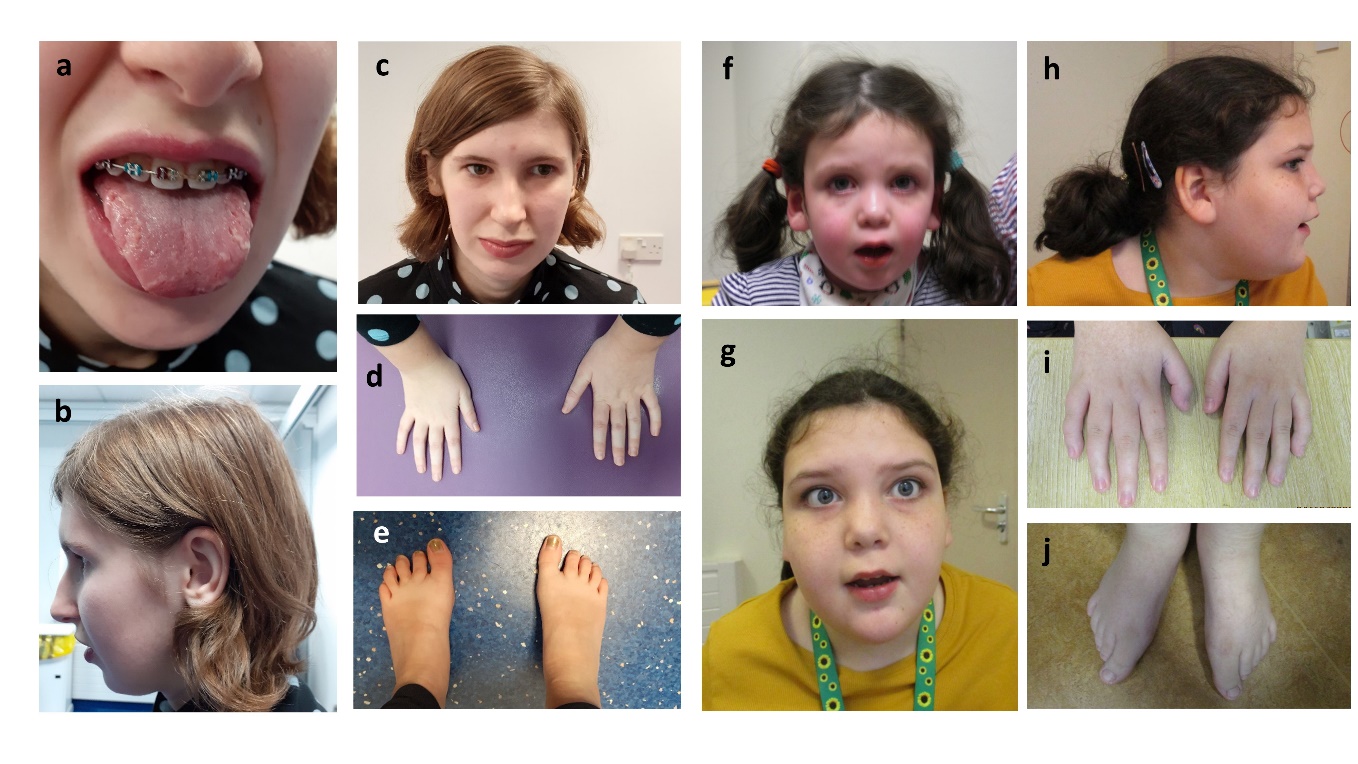 APPENDIX - The Genomics England Research ConsortiumJohn C. Ambrose1; Prabhu Arumugam1; Roel Bevers1; Marta Bleda1; Freya Boardman-Pretty1,2; Christopher R. Boustred1; Helen Brittain1; Mark J. Caulfield1,2; Georgia C. Chan1; Greg Elgar1,2; Tom Fowler1; Adam Giess1; Angela Hamblin1; Shirley Henderson1,2; Tim J. P. Hubbard1; Rob Jackson1; Louise J. Jones1,2; Dalia Kasperaviciute1,2; Melis Kayikci1; Athanasios Kousathanas1; Lea Lahnstein1; Sarah E. A. Leigh1; Ivonne U. S. Leong1; Javier F. Lopez1; Fiona Maleady-Crowe1; Meriel McEntagart1; Federico Minneci1; Loukas Moutsianas1,2; Michael Mueller1,2; Nirupa Murugaesu1; Anna C. Need1,2; Peter O’Donovan1; Chris A. Odhams1; Christine Patch1,2; Mariana Buongermino Pereira1; Daniel Perez-Gil1; John Pullinger1; Tahrima Rahim1; Augusto Rendon1; Tim Rogers1; Kevin Savage1; Kushmita Sawant1; Richard H. Scott1; Afshan Siddiq1; Alexander Sieghart1; Samuel C. Smith1; Alona Sosinsky1,2; Alexander Stuckey1; Mélanie Tanguy1; Ana Lisa Taylor Tavares1; Ellen R. A. Thomas1,2; Simon R. Thompson1; Arianna Tucci1,2; Matthew J. Welland1; Eleanor Williams1; Katarzyna Witkowska1,2; Suzanne M. Wood1,2.1. Genomics England, London, UK2. William Harvey Research Institute, Queen Mary University of London, London, EC1M 6BQ, UK.An updated list is maintained at www.genomicsengland.co.uk/research/publications/publication-policy.Cases reported here (N=6)Cases reported by Cuinat et al 2022 (N=22)SRRM2 variant type1 frameshift, 1 nonsense, 4 microdeletions (3 complex)12 frameshift, 8 nonsense, 2 microdeletionsInheritancede novo in 5/6†de novo in 19/22Prevalence5/6517 in ID cases from 100kGP (v15 26th May 2022)2/1000 in discovery cohortGender3M, 3F14M, 8FEthnicity6/6 whiteNAAge at last assessment5-16y 4-28y (mean = 11y)Phenotype blending2/6NADevelopmental delay6/622/22Language delay6/616/19Walking delay6/6 (1 mild)8/22Intellectual disability6/6 (moderate to severe)16/20Seizures2/6not reportedMicrocephaly3/61/22 (also 2 with macrocephaly)Autistic features4/69/22ADHD features5/66/22Hypersociability/friendliness3/68/22Anxiety3/62/22Hyperphagia2/64/22Feeding difficulties4/65/22Neonatal hypotonia4/64/22Hypotonia at last assessment2/6 (also 1 with increased tone)9/22Dystonia2/6NACoordination trouble/dyspraxia4/65/22Overweight2/612/22Obesity1/67/22Tall stature2/64/22Facial dysmorphism6/620/22Geographic tongue2/6‡NASmall/short hands and feet2/56/22Scoliosis2/6 (1 mild)1/22 (with hemivertebra)Planovalgus2/6NAStrabismus2/64/22Hypermetropia1/63/22Kidney anomaly1/3 (L-hydronephrosis and 2 renal cysts)1/22 (unilateral hypoplastic kidney)Micropenis / small testes1/3 (absent testis)1/14 (both)